Цветы и комплименты с доставкой по Индонезии   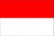 Цветы и комплименты с доставкой по Индонезии   Цветы и комплименты с доставкой по Индонезии   Возможно нанесение на карточку - открытку: Язык - по Вашему тексту (Вы пишите, мастер наносит текст)Возможно нанесение на карточку - открытку: Язык - по Вашему тексту (Вы пишите, мастер наносит текст)Возможно нанесение на карточку - открытку: Язык - по Вашему тексту (Вы пишите, мастер наносит текст)КОМПЛИМЕНТЫ ЦВЕТАМИ О ЛЮБВИКОМПЛИМЕНТЫ ЦВЕТАМИ О ЛЮБВИКОМПЛИМЕНТЫ ЦВЕТАМИ О ЛЮБВИ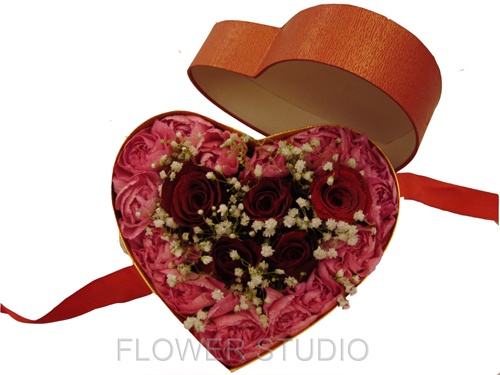 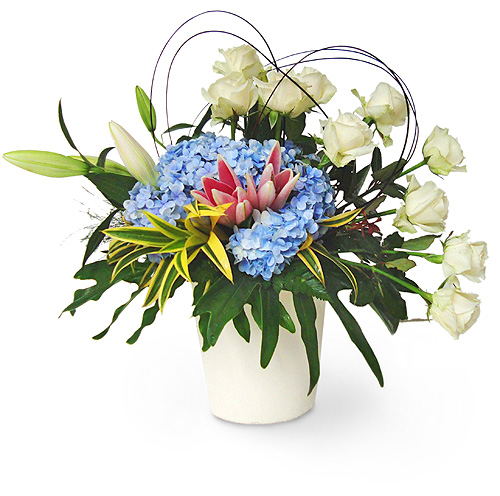 1    €45.00                      Be Mine!2     €55.00                        Coral Mist2     €55.00                        Coral MistЦВЕТЫ К СПЕЦИАЛЬНОМУ СЛУЧАЮ "О ЛЮБВИ"ЦВЕТЫ К СПЕЦИАЛЬНОМУ СЛУЧАЮ "О ЛЮБВИ"ЦВЕТЫ К СПЕЦИАЛЬНОМУ СЛУЧАЮ "О ЛЮБВИ"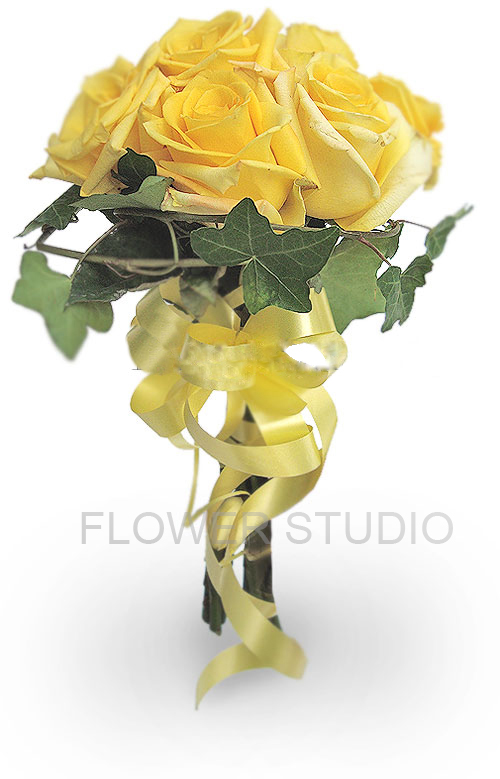 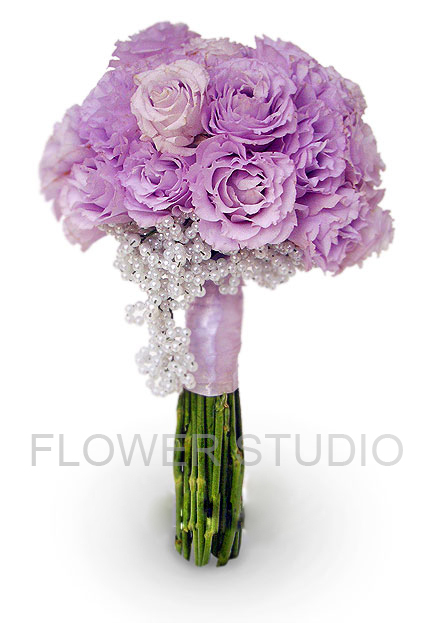 3    €33.00             Brides Maid Bouquet4     €56.00                Lavender Sparkle4     €56.00                Lavender Sparkle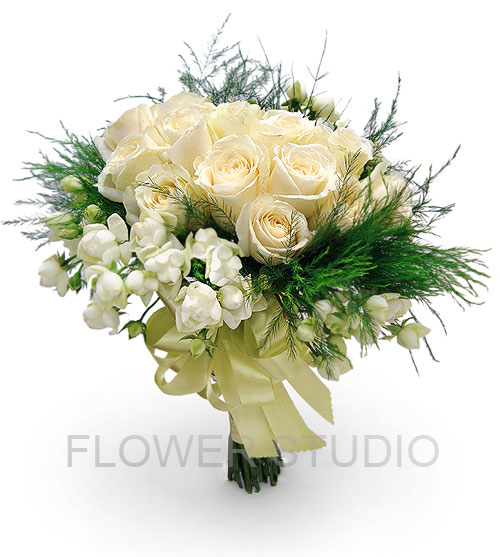 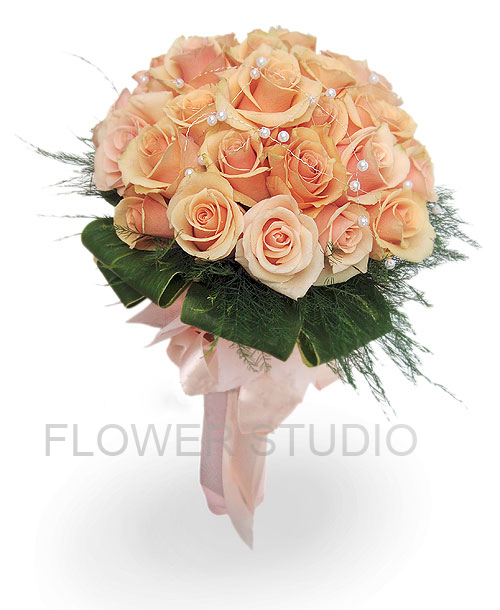 5     €60.00                     Spring of Hope6    €65.00                  Peachy Rose6    €65.00                  Peachy Rose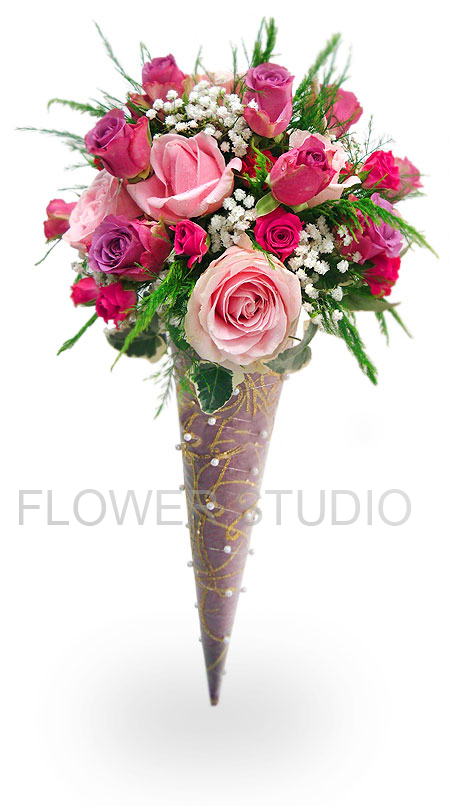 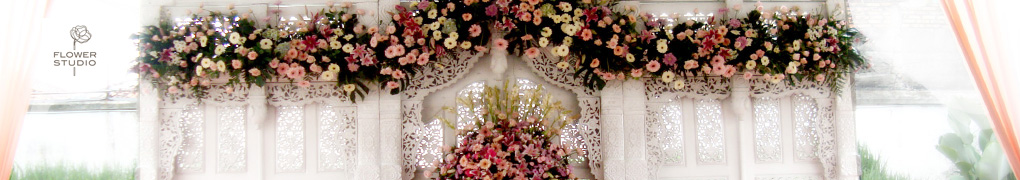 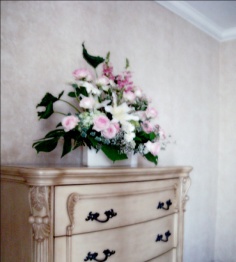 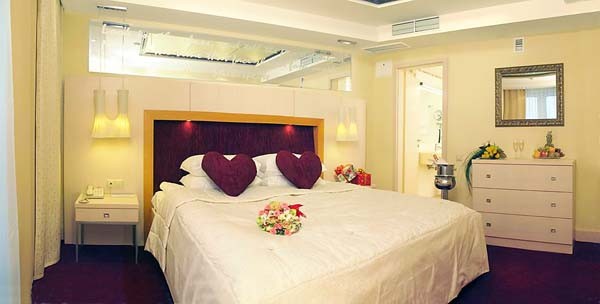 7     €76.00                       Lieberrosen8     €00.00     Украшение номера цветами по запросу.8     €00.00     Украшение номера цветами по запросу.ЦВЕТЫ В  БУКЕТАХЦВЕТЫ В  БУКЕТАХЦВЕТЫ В  БУКЕТАХ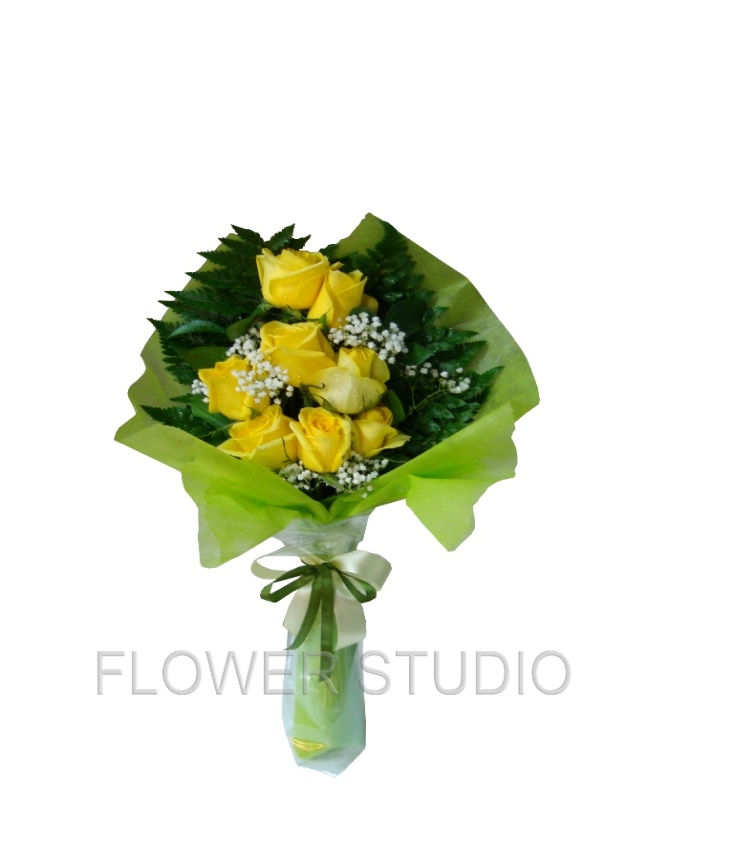 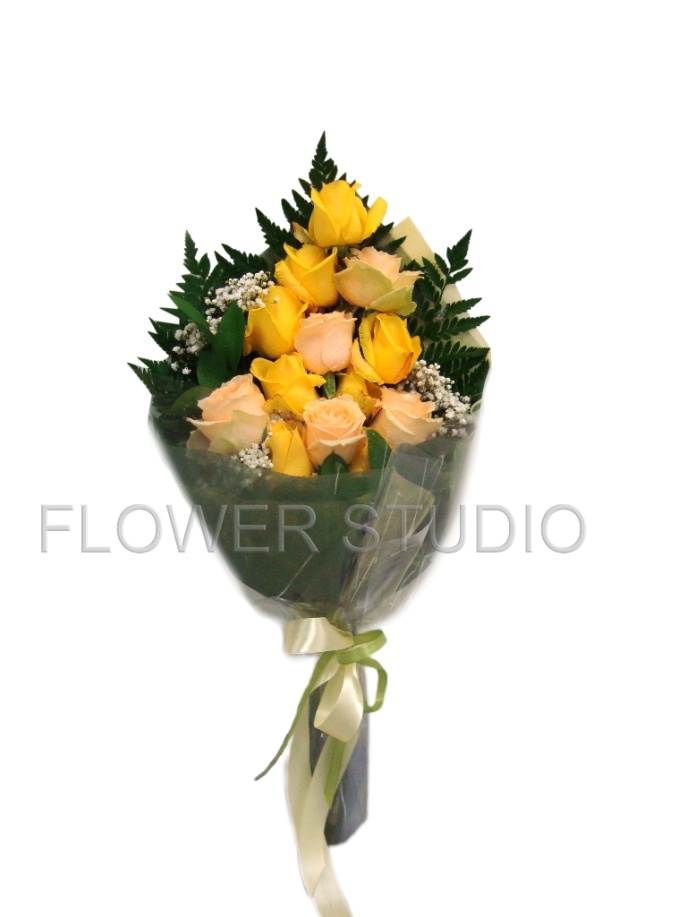 9     €32.00                 Small IslandВ стоимость вкл.: 9 роз, упаковка, карточка-октрытка.10    €34.00                        Light UpВ стоимость вкл.: 9 роз, упаковка, карточка-октрытка.10    €34.00                        Light UpВ стоимость вкл.: 9 роз, упаковка, карточка-октрытка.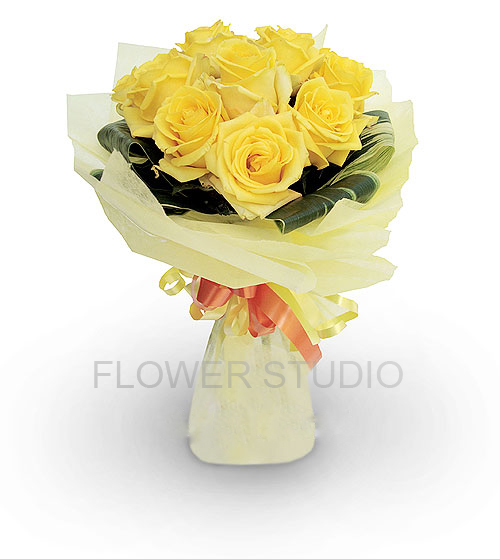 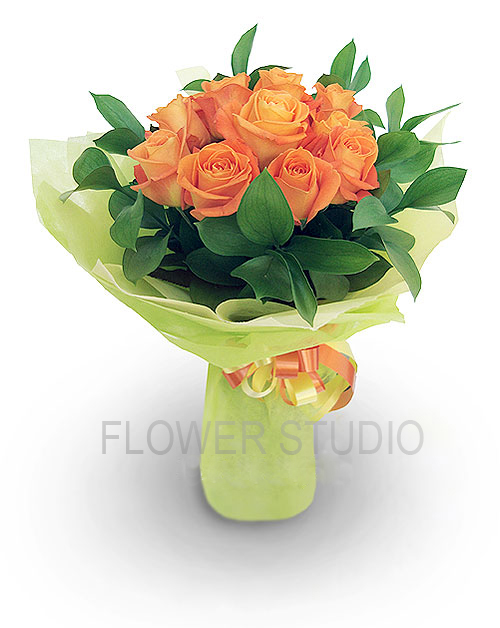 11    €37.00                  Yellow Rose BouquetВ стоимость вкл.: 9 голландских роз, упаковка, карточка-октрытка.12    €40.00              Orange Rose BouquetВ стоимость вкл.: 11 голландских роз, упаковка, карточка-октрытка.12    €40.00              Orange Rose BouquetВ стоимость вкл.: 11 голландских роз, упаковка, карточка-октрытка.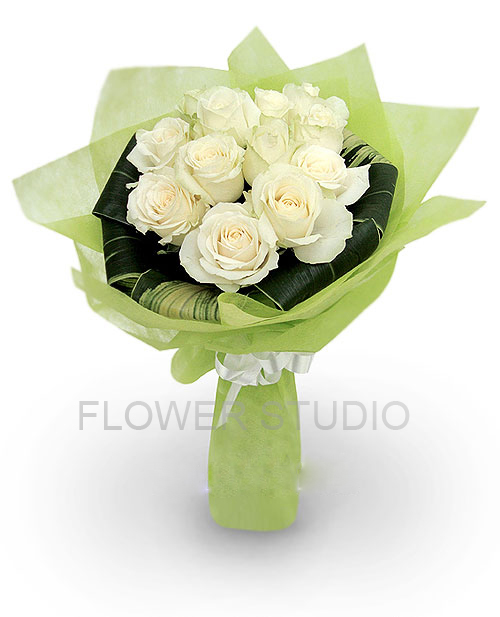 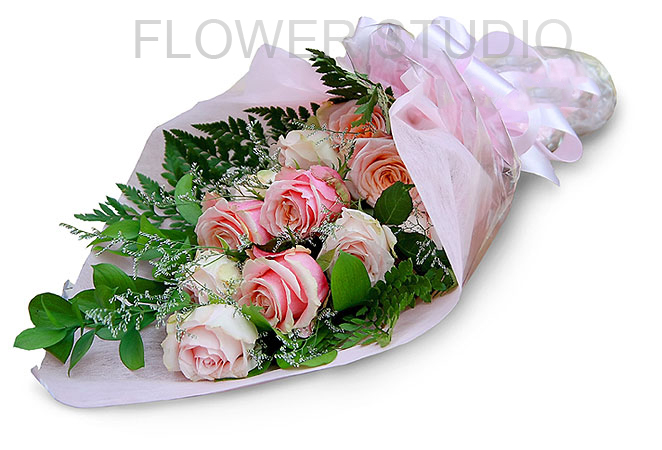 13    €37.00                    White Rose bouquetВ стоимость вкл.: 9 голландских роз, упаковка, карточка-октрытка.14     €40.00                     Pink Classic BouquetВ стоимость вкл.: 19 роз, упаковка, карточка-октрытка.14     €40.00                     Pink Classic BouquetВ стоимость вкл.: 19 роз, упаковка, карточка-октрытка.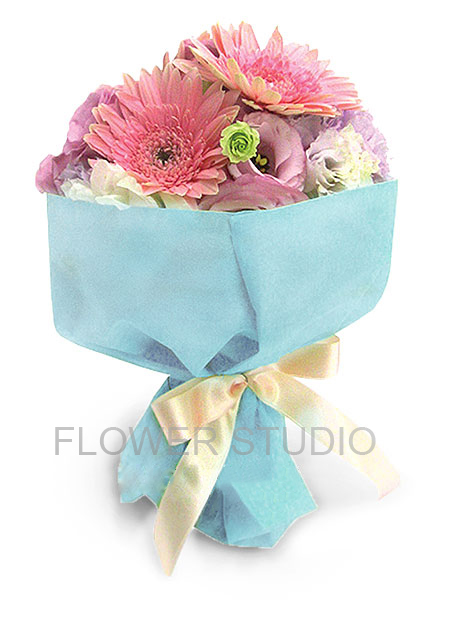 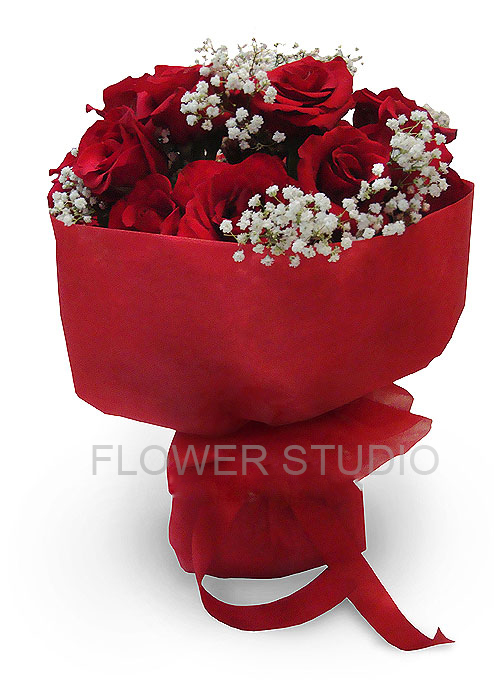 15    €42.00          Lolipop Round BouquetВ стоимость вкл.: 19 роз 1 сорта, хризантемы, упаковка, карточка-октрытка.16     €42.00                   Red Round BouquetВ стоимость вкл.: 19 роз 1 сорта, герберы, упаковка, карточка-октрытка.16     €42.00                   Red Round BouquetВ стоимость вкл.: 19 роз 1 сорта, герберы, упаковка, карточка-октрытка.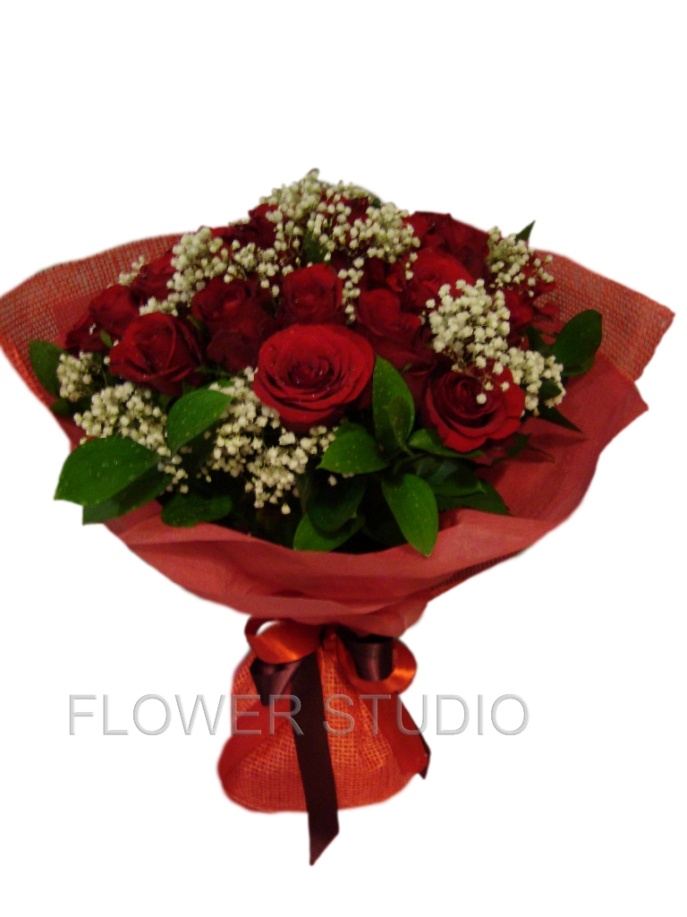 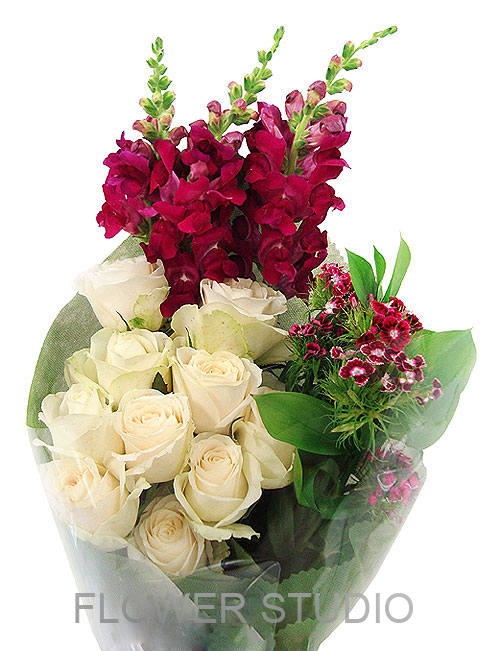 17    €42.00              Red AfternoonВ стоимость вкл.: 19 роз 1 сорта, герберы, упаковка, карточка-октрытка.18     €46.00       Burgundy Classic Bouquet      В стоимость вкл.: 19 роз 1 сорта, цветы Индонезии, упаковка, карточка-октрытка.18     €46.00       Burgundy Classic Bouquet      В стоимость вкл.: 19 роз 1 сорта, цветы Индонезии, упаковка, карточка-октрытка.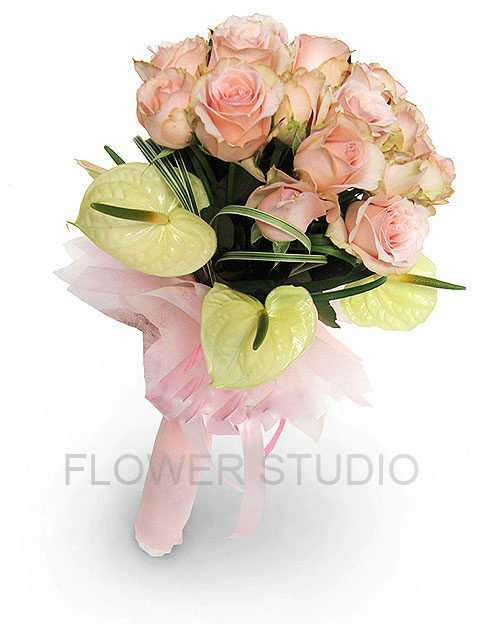 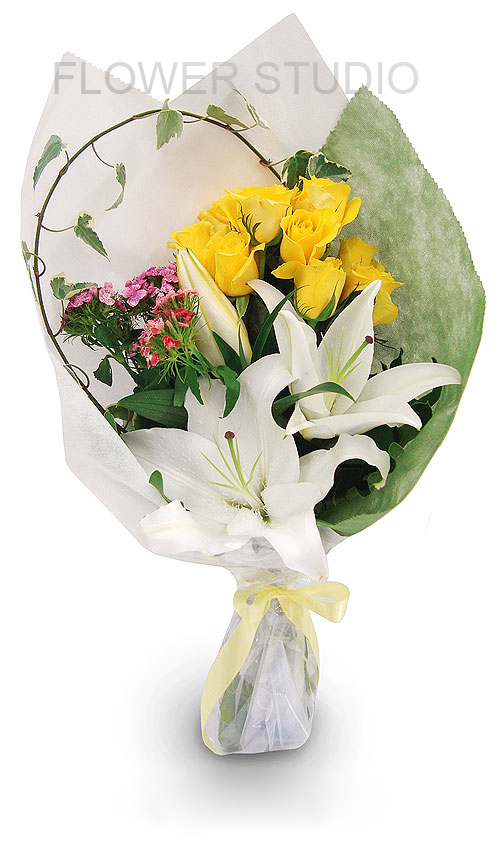 19     €53.00           Birthday BouquetВ стоимость вкл.: 19/20 розовых роз 1 сорта, желтые калы, упаковка, карточка-октрытка.20     €53.00                 Spring Classic BouquetВ стоимость вкл.: 19/20 желтых роз 1 сорта , белые лилии, цветы Индонезии упаковка, карточка-октрытка.20     €53.00                 Spring Classic BouquetВ стоимость вкл.: 19/20 желтых роз 1 сорта , белые лилии, цветы Индонезии упаковка, карточка-октрытка.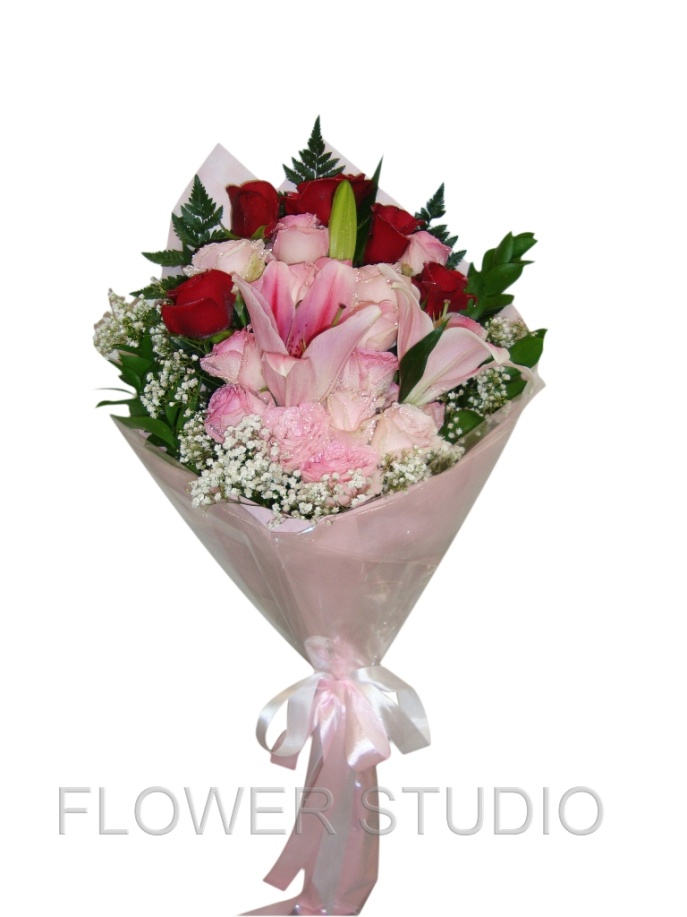 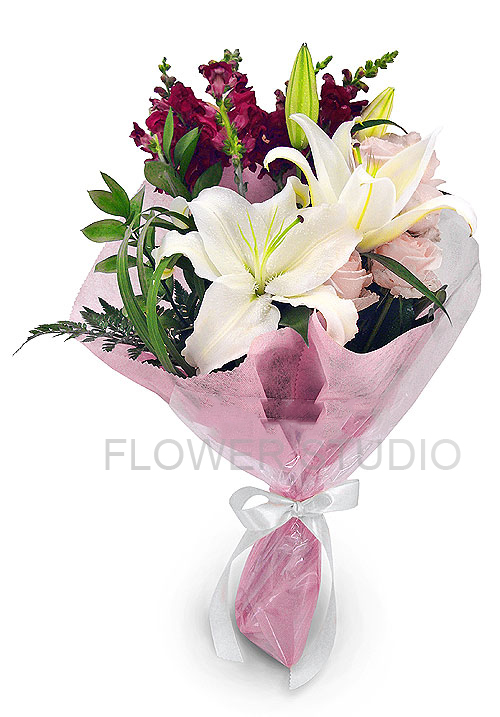 21     €53.00              Blushing LadyВ стоимость вкл.: 19/20 розовых и красных роз, розовые лилии, упаковка, карточка-октрытка.22      €56.00             Starlite Classic BouquetВ стоимость вкл.: 19/20 розовых роз, бело-желтые лилии, цветы Индонезии, упаковка, карточка-октрытка.22      €56.00             Starlite Classic BouquetВ стоимость вкл.: 19/20 розовых роз, бело-желтые лилии, цветы Индонезии, упаковка, карточка-октрытка.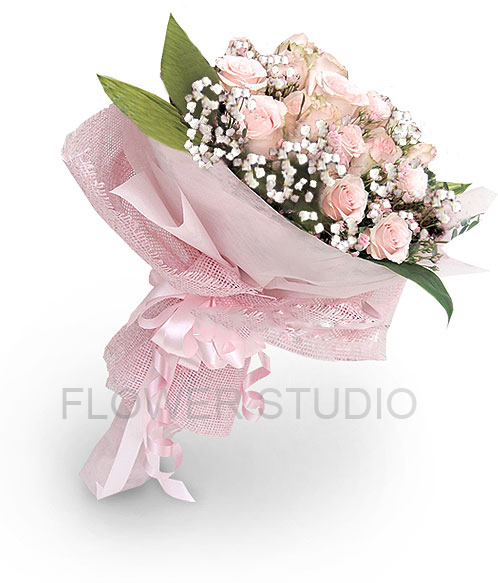 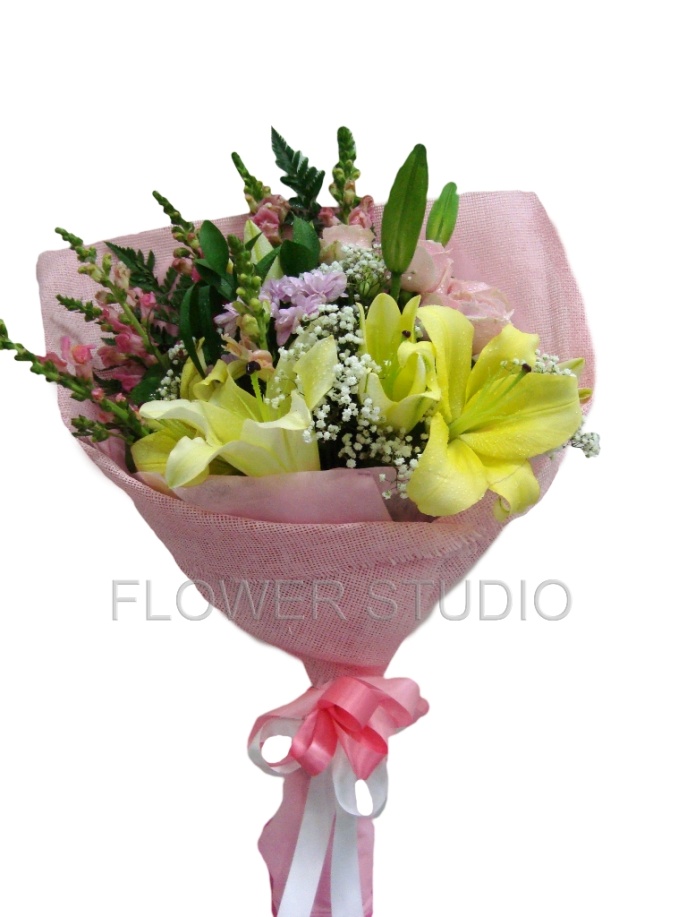 23     €60.00           Sweet BouquetВ стоимость вкл.: 19/20 розовых голландских роз, мелкие японские розы, упаковка, карточка-октрытка.24     €60.00                   Grateful SongВ стоимость вкл.: розовые розы, фуксия, желтые лилии, цветы Индонезии, упаковка, карточка-октрытка.24     €60.00                   Grateful SongВ стоимость вкл.: розовые розы, фуксия, желтые лилии, цветы Индонезии, упаковка, карточка-октрытка.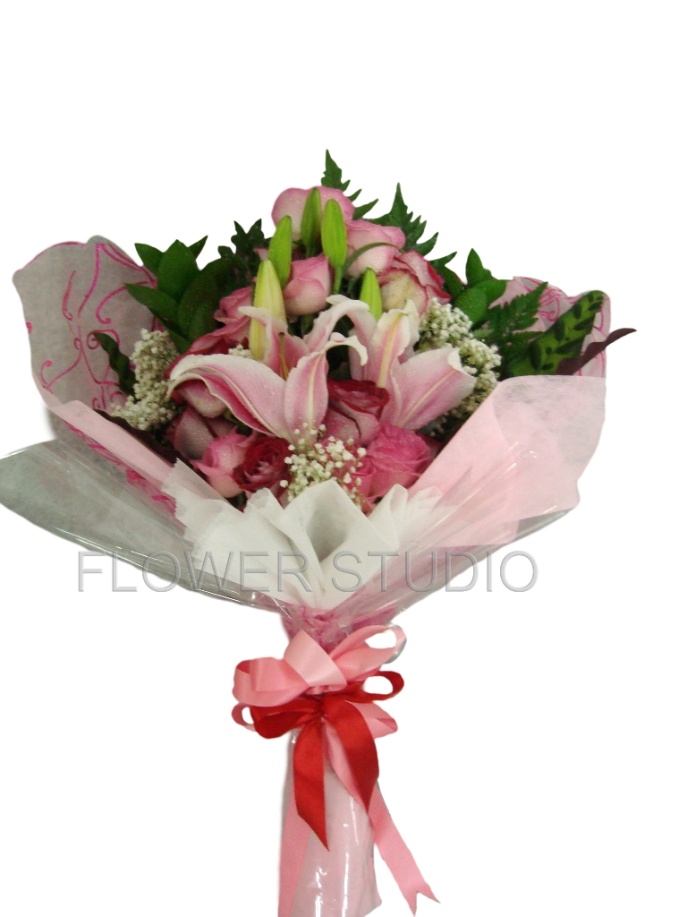 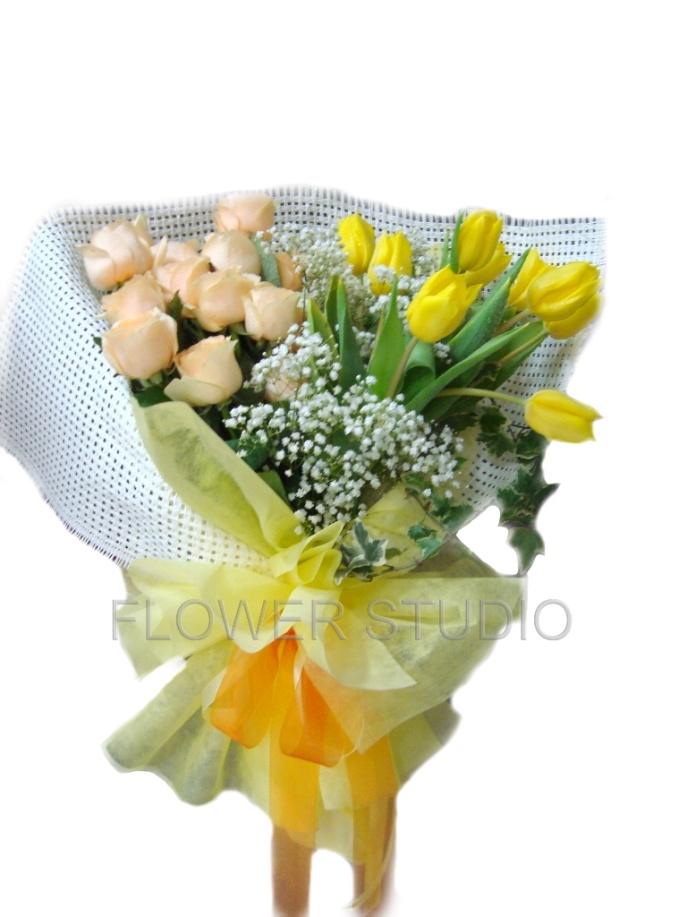 25     €89.00              Lovely Day        В стоимость вкл.: розово-красные розы, розовые лилии, упаковка, карточка-октрытка.26     €62.00               Marshmallow      В стоимость вкл.: 11 чайных роз, 10 тюльпанов, упаковка, карточка-октрытка.26     €62.00               Marshmallow      В стоимость вкл.: 11 чайных роз, 10 тюльпанов, упаковка, карточка-октрытка.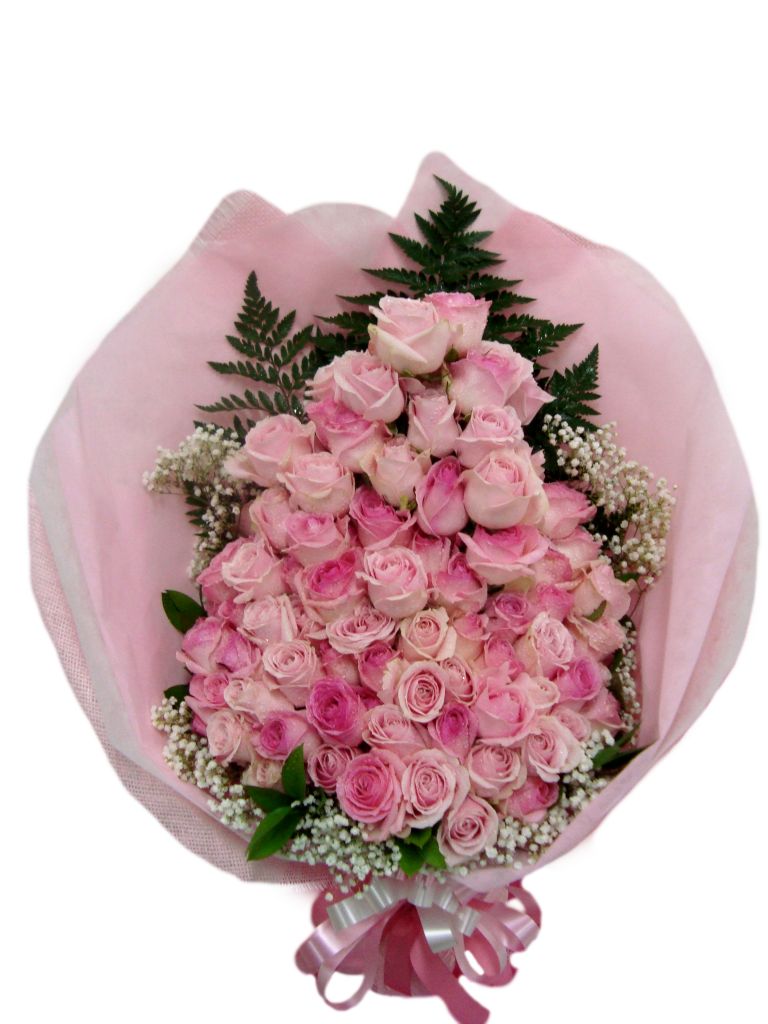 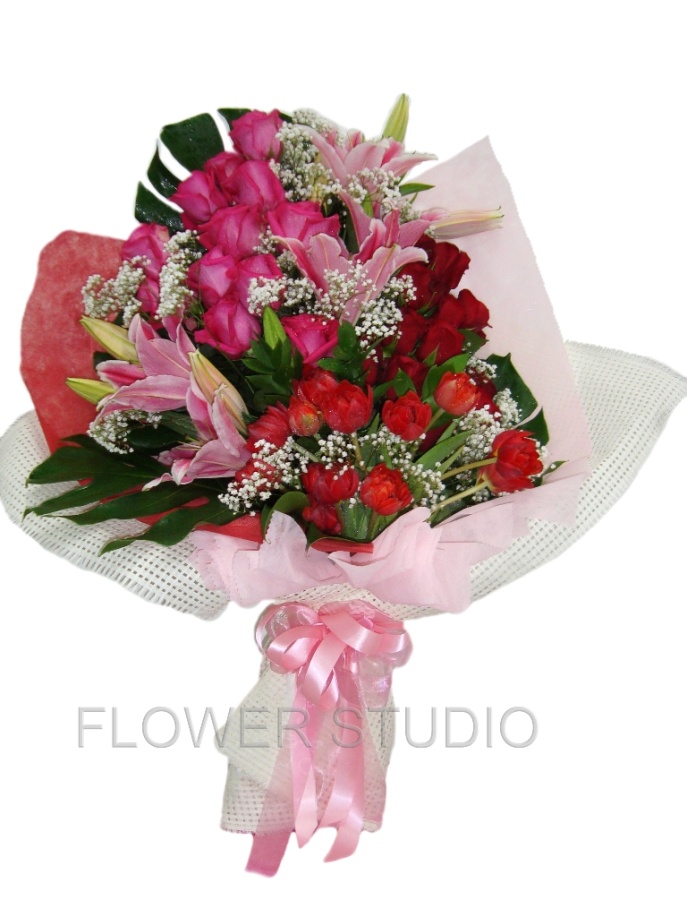 27     €93.00              100 Stems of RosesВ стоимость вкл.: 100/99/101 роз розового оттенка, упаковка, карточка-октрытка.28     €180.00        Heaven on EarthВ стоимость вкл.: 45/49/51 розы самых известных в мире сортов розового, красного, бордового цветов , упаковка, карточка-октрытка.28     €180.00        Heaven on EarthВ стоимость вкл.: 45/49/51 розы самых известных в мире сортов розового, красного, бордового цветов , упаковка, карточка-октрытка.ИНФОРМАЦИЯ И ПОРЯДОК ПРЕДОСТАВЛЕНИЯ УСЛУГИ ИНФОРМАЦИЯ И ПОРЯДОК ПРЕДОСТАВЛЕНИЯ УСЛУГИ ИНФОРМАЦИЯ И ПОРЯДОК ПРЕДОСТАВЛЕНИЯ УСЛУГИ Заполнить форму заказа и  направить по эл. почтеЗаполнить форму заказа и  направить по эл. почтеbron_continent@mail.ruДополнительно к цветам возможно заказать:Дополнительно к цветам возможно заказать:*открытки с Вашим текстом.Стоимость услуги - 10 евро.В стоимость вкл.: упаковка для доставки, *карточка-открытка с Вашим текстом, доставка в назначенный день.В стоимость вкл.: упаковка для доставки, *карточка-открытка с Вашим текстом, доставка в назначенный день.Внимание! В выходные и праздничные дни Индонезии доставка не всегда производится - необходимо оформлять заказ на предыдущий день к выходным или праздничным дням.Все услуги формируются на территории ИндонезииВсе услуги формируются на территории ИндонезииДоставка производится в основные города и курорты ИндонезииУкрашение номеровСтоимость назначается по согласованию с ЗаказчикомУкрашение номеровСтоимость назначается по согласованию с ЗаказчикомУкрашение номеров производится на основании согласования с руководством отелей после предоставления Вами документов об  оплате размещения. В случае приобретения пребывания в Индонезии в компании "Соntinent tour" http://www.continenttour.ru компания самостоятельно согласует данный вопрос.